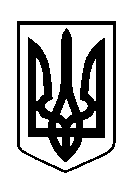 ШОСТКИНСЬКА РАЙОННА РАДАСЬОМЕ СКЛИКАННЯДЕВ'ЯТА  СЕСІЯР І Ш Е Н Н Ям.Шосткавід  13 липня  2016 рокуПро закриття (ліквідацію) Тиманівськоїзагальноосвітньої  школи І ступеняШосткинської районної ради Сумської області   Розглянувши клопотання Шосткинської районної державної адміністрації щодо закриття (ліквідації) Тиманівської загальноосвітньої школи І ступеня Шосткинської районної ради Сумської області, відповідно Господарського кодексу України, статті 104 Цивільного кодексу України, керуючись пунктом 6 статті 11 Закону України «Про загальну середню освіту», статтями 43,60 Закону України «Про місцеве самоврядування в Україні», враховуючи рішення сесії Тиманівської сільської ради від 01 червня 2016 року «Про надання згоди на прийняття будівлі Тиманівської загальноосвітньої школи І ступеня Шосткинської районної ради Сумської області у комунальну власність Тиманівської територіальної громади»,     районна рада вирішила:        1.  Інформацію про закриття (ліквідацію) Тиманівської загальноосвітньої школи І ступеня Шосткинської районної ради Сумської області прийняти до відома.2. Закрити (ліквідувати) Тиманівську загальноосвітню школу І ступеня Шосткинської районної ради Сумської області.3. Створити ліквідаційну комісію по здійсненню процедури закриття (ліквідації) Тиманівської загальноосвітньої  школи І ступеня Шосткинської районної ради Сумської області (додається).4. Місцем роботи ліквідаційної комісії визначити приміщення навчального закладу, розташованого за адресою: вул.Перемоги, буд.29, с.Тиманівка, Шосткинський район, Сумська область, 41144.5. Доручити відділу освіти Шосткинської районної державної адміністрації:5.1 Провести процедуру закриття (ліквідації) Тиманівської загальноосвітньої школи І ступеня Шосткинської районної ради Сумської області  згідно з вимогами чинного законодавства.5.2 Передати безоплатно приміщення Тиманівської загальноосвітньої школи І ступеня Шосткинської районної ради Сумської області з приналежними до неї будівлями, іншими основними засобами  із спільної власності  територіальних громад сіл, селища Шосткинського району у комунальну власність територіальної громади Тиманівської сільської ради.6. Контроль за виконанням даного рішення покласти на постійну комісію районної ради мандатну, з питань депутатської етики, законності, правопорядку, освіти, охорони здоров'я, культурного розвитку та соціального захисту та постійну комісію  з питань бюджету, фінансів, цін, планування та обліку і управління комунальною власністю. Голова                                                                                             В.О.Долиняк                                                                                                   Додаток                                                                   до рішення районної ради                                                                від 13  липня 2016 рокуСКЛАДЛІКВІДАЦІЙНОЇ КОМІСІЇГОЛОВА КОМІСІЇ:Петренко Світлана Євіналіївна -начальник відділу освіти Шосткинської                                                      районної державної адміністрації,                                                      ідентифікаційний номер 2237109782ЧЛЕНИ КОМІСІЇ:Покрова Валентина Василівна – методист методичного кабінету відділу                                                      освіти Шосткинської районної                                                          державної адміністрації,                                                          ідентифікаційний номер 2202106469Сальник Світлана Миколаївна  – директор Чапліївського  навчально-                                                          виховного комплексу загальноосвітня                                                         школа І-ІІІ ступенів – дошкільний                                                         навчальний заклад  Шосткинської                                                         районної ради Сумської області,                                                         ідентифікаційний номер 2258205008Сисоєва Тетяна Олександрівна -  головний бухгалтер відділу освіти                                                          Шосткинської районної державної                                                         адміністрації,                                                         ідентифікаційний номер 2578404586Заступник голови районної ради                                        Н.Ф.Якименко